Российская ФедерацияРостовская область Сальский район                           Администрация Гигантовского сельского поселенияПОСТАНОВЛЕНИЕ11.01.2016 года						    	                             № 1п. Гигант О реализации постановления АдминистрацииГигантовского сельского поселенияСальского района от 16.10.2015 года № 181	В соответствии с Постановлением Администрации Гигантовского сельского поселения Сальского района от 16.10.2015 года № 181 в целях повышения эффективности бюджетного планирования, учета результатов оценки потребностей в муниципальных услугах (выполнении работ) при формировании расходной части бюджета Гигантовского сельского поселения  Сальского района, повышения качества оказания муниципальных услуг (выполнения работ),постановляю:Утвердить:1.1.Муниципальное задание Муниципальному бюджетному учреждению культуры Сальского района «Сельский дом культуры Гигантовского сельского поселения»  (МБУК СР «СДК Гигантовского с.п.») на 2016 год (согласно приложения).1.2.Муниципальное задание муниципальному бюджетному учреждению культуры Сальского района «Гигантовская поселенческая библиотека» (МБУК СР «ГПБ») на 2016 год (согласно приложения).Руководителям       муниципальных    бюджетных   учреждений     культуры: Юнусовой  О.М.     и   Брагиной О.Г. обеспечить выполнение муниципального бюджетного задания муниципальным бюджетным учреждениям культуры подведомственным Управлению культуры и искусства Сальского района.Контроль за выполнением данного постановления оставляю за собой.Постановление вносит Начальник финансово-экономического отделаЕ.В.АлексееваУТВЕРЖДАЮ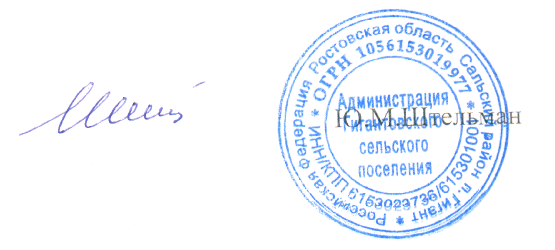 Глава Администрации Гигантовскогосельского поселения           ______________       ____________________              (подпись)                 (расшифровка подписи)«11 » января  2016 г.МУНИЦИПАЛЬНОЕ ЗАДАНИЕ №на 2016 год от «11»  января 2016 г.Наименование  муниципального учрежденияСальского района (обособленного подразделения): муниципальное бюджетное учреждение культуры Сальского района «Сельский дом культуры  Гигантовского сельского поселения»Виды деятельности муниципального учреждения Сальского района (обособленного подразделения): Деятельность библиотек, архивов, учреждений клубного типа Вид муниципального учрежденияСальского района сельского поселения: Учреждение клубного типа(указывается вид  муниципального учреждения Сальского района из базового (отраслевого) перечня)  ЧАСТЬ 1. Сведения об оказываемых муниципальных услугах: нетЧАСТЬ 2. Сведения о выполняемых работах                    РАЗДЕЛ 1									1. Наименование работы:  Организация мероприятий2. Категории потребителей работы: Юридические лица; Физические лица; Органы государственной власти; Органы местного самоуправления; Государственные учреждения; Муниципальные учреждения3. Показатели, характеризующие объем и (или) качество работы3.1. Показатели, характеризующие качество работы: Допустимые (возможные)  отклонения  от  установленных показателей качества муниципальной  услуги,  в  пределах   которых   муниципальное  задание считается выполненным (процентов):  10 %.3.2. Показатели, характеризующие объем работыДопустимые (возможные)  отклонения  от  установленных  показателей  объема муниципальной  услуги,  в  пределах   которых   муниципальное задание  считается выполненным (процентов): 10%ЧАСТЬ 3. Прочие сведения о муниципальном задании Основания для досрочного прекращения исполнения муниципального задания: - ликвидация МБУК СР «СДК Гигантовского с.п.», - отсутствие в учреждении культуры специалистов требуемого профиля, - несоответствие тематики предоставляемой муниципальной услуги,- нахождение получателя услуги в состоянии алкогольного,            наркотического, токсического опьянения; -нахождение получателя услуги в социально-неадекватном состоянии     (враждебный настрой, агрессивность и так далее),- нарушение получателем норм техники безопасности и противопожарной   безопасности, правил  пользования  услугами МБУК СР «СДК Гигантовского с.п.».2. Иная информация, необходимая для исполнения (контроля за исполнением) муниципального задания: нет.3. Порядок контроля за исполнением муниципального задания:4. Требования к отчетности о выполнении муниципального задания: достоверность качественных и количественных показателей. 4.1. Периодичность представления отчетов о выполнении муниципального задания: ежеквартально.4.2. Сроки представления отчетов о выполнении муниципального задания: до 10 числа месяца, следующего за отчетным кварталом.4.3. Иные требования к отчетности о выполнении муниципального задания: отчетность предоставляется в целом по учреждению.5. Иные показатели, связанные с выполнением муниципального задания: количество экспонатов, представленных на мероприятии.РАЗДЕЛ 2									1. Наименование работы: Организация мероприятий2. Категории потребителей работы: Юридические лица; Физические лица; Органы государственной власти; Органы местного самоуправления; Государственные учреждения; Муниципальные учреждения3. Показатели, характеризующие объем и (или) качество работы3.1. Показатели, характеризующие качество работы: Допустимые (возможные)  отклонения  от  установленных показателей качества муниципальной  услуги,  в  пределах   которых   муниципальное  задание считается выполненным (процентов): 6 %.3.2. Показатели, характеризующие объем работыДопустимые (возможные)  отклонения  от  установленных  показателей  объема муниципальной  услуги,  в  пределах   которых   муниципальное задание  считается выполненным (процентов):  6 %ЧАСТЬ 3. Прочие сведения о муниципальном задании <6>Основания для досрочного прекращения исполнения муниципального задания: - ликвидация МБУК СР «СДК Гигантовского с.п.», - отсутствие в учреждении культуры специалистов требуемого профиля, - несоответствие тематики предоставляемой муниципальной услуги,- нахождение получателя услуги в состоянии алкогольного,            наркотического, токсического опьянения; -нахождение получателя услуги в социально-неадекватном состоянии     (враждебный настрой, агрессивность и так далее),- нарушение получателем норм техники безопасности и противопожарной   безопасности, правил  пользования  услугами МБУК СР «СДК Гигантовского с.п.».3. Порядок контроля за исполнением муниципального задания:4. Требования к отчетности о выполнении муниципального задания: достоверность качественных и количественных показателей. 4.1. Периодичность представления отчетов о выполнении муниципального задания: ежеквартально.4.2. Сроки представления отчетов о выполнении муниципального задания: до 10 числа месяца, следующего за отчетным кварталом.4.3. Иные требования к отчетности о выполнении муниципального задания: отчетность предоставляется в разрезе структурных подразделений.5. Иные показатели, связанные с выполнением муниципального задания: численность участников мероприятия.РАЗДЕЛ 3								1. Наименование работы: Организация деятельности клубных формирований и формирований самодеятельного народного творчества2. Категории потребителей работы: В интересах общества3. Показатели, характеризующие объем и (или) качество работы3.1. Показатели, характеризующие качество работы:  Допустимые (возможные)  отклонения  от  установленных показателей качества муниципальной  услуги,  в  пределах   которых   муниципальное  задание считается выполненным (процентов): до  14 % по учреждению в целом.3.2. Показатели, характеризующие объем работы:Допустимые (возможные)  отклонения  от  установленных  показателей  объема муниципальной  услуги,  в  пределах   которых   муниципальное задание  считается выполненным (процентов): до  14 % по учреждению в целом.ЧАСТЬ 3. Прочие сведения о муниципальном задании <6>Основания для досрочного прекращения исполнения муниципального задания: - ликвидация МБУК СР «СДК Гигантовского с.п.», - отсутствие в учреждении культуры специалистов требуемого профиля, - несоответствие тематики предоставляемой муниципальной услуги,- нахождение получателя услуги в состоянии алкогольного,            наркотического, токсического опьянения; -нахождение получателя услуги в социально-неадекватном состоянии     (враждебный настрой, агрессивность и так далее),- нарушение получателем норм техники безопасности и противопожарной   безопасности, правил  пользования  услугами МБУК СР «СДК Гигантовского с.п.».2. Иная информация, необходимая для исполнения (контроля за исполнением) муниципального задания: нет. 3. Порядок контроля за исполнением муниципального задания:4. Требования к отчетности о выполнении муниципального задания: достоверность качественных и количественных показателей. 4.1. Периодичность представления отчетов о выполнении муниципального задания: ежеквартально.4.2. Сроки представления отчетов о выполнении муниципального задания: до 10 числа месяца, следующего за отчетным кварталом.4.3. Иные требования к отчетности о выполнении муниципального задания: отчетность предоставляется в разрезе структурных подразделений.5. Иные показатели, связанные с выполнением муниципального задания: нет.РАЗДЕЛ									1. Наименование работы: Организация мероприятий2. Категории потребителей работы: Юридические лица; Физические лица; Органы государственной власти; Органы местного самоуправления; Государственные учреждения; Муниципальные учреждения3. Показатели, характеризующие объем и (или) качество работы3.1. Показатели, характеризующие качество работы: Допустимые (возможные)  отклонения  от  установленных показателей качества муниципальной  услуги,  в  пределах   которых   муниципальное  задание считается выполненным (процентов): 33 %.3.2. Показатели, характеризующие объем работыДопустимые (возможные)  отклонения  от  установленных  показателей  объема муниципальной  услуги,  в  пределах   которых   муниципальное задание  считается выполненным (процентов):  33 %ЧАСТЬ 3. Прочие сведения о муниципальном задании <6>Основания для досрочного прекращения исполнения муниципального задания: - ликвидация МБУК СР «СДК Гигантовского с.п.», - отсутствие в учреждении культуры специалистов требуемого профиля, - несоответствие тематики предоставляемой муниципальной услуги,- нахождение получателя услуги в состоянии алкогольного,            наркотического, токсического опьянения; -нахождение получателя услуги в социально-неадекватном состоянии     (враждебный настрой, агрессивность и так далее),- нарушение получателем норм техники безопасности и противопожарной   безопасности, правил  пользования  услугами МБУК СР «СДК Гигантовского с.п.».3. Порядок контроля за исполнением муниципального задания:4. Требования к отчетности о выполнении муниципального задания: достоверность качественных и количественных показателей. 4.1. Периодичность представления отчетов о выполнении муниципального задания: ежеквартально.4.2. Сроки представления отчетов о выполнении муниципального задания: до 10 числа месяца, следующего за отчетным кварталом.4.3. Иные требования к отчетности о выполнении муниципального задания: отчетность предоставляется по учреждению.5. Иные показатели, связанные с выполнением муниципального задания: численность участников мероприятия.		УТВЕРЖДАЮГлава Администрации Гигантовскогосельского поселения           ___________                 ________________              (подпись)                 (расшифровка подписи)«11 » января  2016 г.МУНИЦИПАЛЬНОЕ ЗАДАНИЕ №на 2016 год от «11»  января 2016 г.Наименование  муниципального учрежденияСальского района (обособленного подразделения): муниципальное бюджетное учреждение культуры Сальского района «Гигантовская поселенческая библиотека»Виды деятельности муниципального учреждения Сальского района (обособленного подразделения): Деятельность библиотек, архивов, учреждений клубного типа Вид муниципального учрежденияСальского района сельского поселения: Библиотека(указывается вид  муниципального учреждения Сальского района из базового (отраслевого) перечня)  ЧАСТЬ 1. Сведения об оказываемых муниципальных услугахРАЗДЕЛ  11. Наименование муниципальной услуги:  Библиотечное, библиографическое и информационное обслуживание пользователей библиотеки2. Категории потребителей муниципальной услуги: Физические лица, юридические лица3. Показатели, характеризующие объем и (или) качество муниципальной услуги3.1. Показатели, характеризующие качество муниципальной услуги:Допустимые (возможные)  отклонения  от  установленных показателей качества муниципальной услуги,  в  пределах   которых   муниципальное задание считается выполненным (процентов): 8% 3.2 Показатели, характеризующие объем муниципальной услуги:Допустимые (возможные)  отклонения  от  установленных  показателей  объема муниципальной услуги,  в  пределах   которых   муниципальное  задание считается выполненным (процентов): 1%4. Нормативные правовые акты, устанавливающие размер платы (цену, тариф) либо порядок ее установления:5. Порядок оказания муниципальной услуги:5.1. Нормативные    правовые   акты,    регулирующие    порядок   оказания муниципальной услуги постановление Администрации Гигантовского сельского поселения от 04.07.2013г. № 194  «Об утверждении административного регламента  «Библиотечное обслуживание населения» Муниципального бюджетного учреждения культуры Сальского района «Гигантовская поселенческая библиотека»5.2. Порядок информирования потенциальных потребителей муниципальной услуги:РАЗДЕЛ  2                1. Наименование муниципальной услуги:  Библиотечное, библиографическое и информационное обслуживание пользователей библиотеки2. Категории потребителей муниципальной услуги: Физические лица, юридические лица3. Показатели, характеризующие объем и (или) качество муниципальной услуги3.1. Показатели, характеризующие качество муниципальной услуги: Допустимые (возможные)  отклонения  от  установленных показателей качества муниципальной услуги,  в  пределах   которых   муниципальное задание считается выполненным (процентов): 10% 3.2 Показатели, характеризующие объем муниципальной услуги:Допустимые (возможные)  отклонения  от  установленных  показателей  объема муниципальной услуги,  в  пределах   которых   муниципальное  задание считается выполненным (процентов): 10%4. Нормативные правовые акты, устанавливающие размер платы (цену, тариф) либо порядок ее установления:5. Порядок оказания муниципальной услуги:5.1. Нормативные    правовые   акты,    регулирующие    порядок   оказания муниципальной услуги постановление Администрации Гигантовского сельского поселения от 04.07.2013г. № 194  «Об утверждении административного регламента  «Библиотечное обслуживание населения» Муниципального бюджетного учреждения культуры Сальского района «Гигантовская поселенческая библиотека»5.2. Порядок информирования потенциальных потребителей муниципальной услуги:ЧАСТЬ 2. Сведения о выполняемых работах РАЗДЕЛ 3	1. Наименование работы: Организация мероприятий2. Категории потребителей работы: Юридические лица; Физические лица; Органы государственной власти; Органы местного самоуправления; Государственные учреждения; Муниципальные учреждения3. Показатели, характеризующие объем и (или) качество работы3.1. Показатели, характеризующие качество работы: Допустимые (возможные)  отклонения  от  установленных показателей качества муниципальной  услуги,  в  пределах   которых   муниципальное  задание считается выполненным (процентов): 5%.3.2. Показатели, характеризующие объем работыДопустимые (возможные)  отклонения  от  установленных  показателей  объема муниципальной  услуги,  в  пределах   которых   муниципальное задание  считается выполненным (процентов): 7%ЧАСТЬ 3. Прочие сведения о муниципальном задании Основания для досрочного прекращения исполнения муниципального задания: - ликвидация МБУК СР «ГПБ», - отсутствие в учреждении культуры специалистов требуемого профиля, - несоответствие тематики предоставляемой муниципальной услуги,- нахождение получателя услуги в состоянии алкогольного,            наркотического, токсического опьянения; -нахождение получателя услуги в социально-неадекватном состоянии     (враждебный настрой, агрессивность и так далее),- нарушение получателем норм техники безопасности и противопожарной   безопасности, правил  пользования  услугами МБУК СР «ГПБ».2. Иная информация, необходимая для исполнения (контроля за исполнением) муниципального задания: нет.3. Порядок контроля за исполнением муниципального задания:4. Требования к отчетности о выполнении муниципального задания: достоверность качественных и количественных показателей. 4.1. Периодичность представления отчетов о выполнении муниципального задания: ежеквартально.4.2. Сроки представления отчетов о выполнении муниципального задания: до 10 числа месяца, следующего за отчетным кварталом.4.3. Иные требования к отчетности о выполнении муниципального задания: отчетность предоставляется в разрезе структурных подразделений.5. Иные показатели, связанные с выполнением муниципального задания: количество посещений  мероприятия.РАЗДЕЛ 4									1. Наименование работы: Организация мероприятий2. Категории потребителей работы: Юридические лица; Физические лица; Органы государственной власти; Органы местного самоуправления; Государственные учреждения; Муниципальные учреждения3. Показатели, характеризующие объем и (или) качество работы3.1. Показатели, характеризующие качество работы: Допустимые (возможные)  отклонения  от  установленных показателей качества муниципальной  услуги,  в  пределах   которых   муниципальное  задание считается выполненным (процентов): 7%.3.2. Показатели, характеризующие объем работыДопустимые (возможные)  отклонения  от  установленных  показателей  объема муниципальной  услуги,  в  пределах   которых   муниципальное задание  считается выполненным (процентов): 7%ЧАСТЬ 3. Прочие сведения о муниципальном задании Основания для досрочного прекращения исполнения муниципального задания: - ликвидация МБУК СР «ГПБ», - отсутствие в учреждении культуры специалистов требуемого профиля, - несоответствие тематики предоставляемой муниципальной услуги,- нахождение получателя услуги в состоянии алкогольного,            наркотического, токсического опьянения; -нахождение получателя услуги в социально-неадекватном состоянии     (враждебный настрой, агрессивность и так далее),- нарушение получателем норм техники безопасности и противопожарной   безопасности, правил  пользования  услугами МБУК СР «ГПБ».2. Иная информация, необходимая для исполнения (контроля за исполнением) муниципального задания: нет.3. Порядок контроля за исполнением муниципального задания:4. Требования к отчетности о выполнении муниципального задания: достоверность качественных и количественных показателей. 4.1. Периодичность представления отчетов о выполнении муниципального задания: ежеквартально.4.2. Сроки представления отчетов о выполнении муниципального задания: до 10 числа месяца, следующего за отчетным кварталом.4.3. Иные требования к отчетности о выполнении муниципального задания: отчетность предоставляется в разрезе структурных подразделений.5. Иные показатели, связанные с выполнением муниципального задания: количество посещений  мероприятия.Глава   Гигантовского сельского поселения                                                                     Ю.М. ШтельманУникальный номер реестровой записиПоказатель, характеризующий содержание работы (по справочникам)Показатель, характеризующий содержание работы (по справочникам)Показатель, характеризующий содержание работы (по справочникам)Показатель, характеризующий условия (формы) выполнения работы (по справочникам)Показатель, характеризующий условия (формы) выполнения работы (по справочникам)Показатель качества работыПоказатель качества работыПоказатель качества работыЗначение показателя качества работыУникальный номер реестровой записиПоказатель, характеризующий содержание работы (по справочникам)Показатель, характеризующий содержание работы (по справочникам)Показатель, характеризующий содержание работы (по справочникам)Показатель, характеризующий условия (формы) выполнения работы (по справочникам)Показатель, характеризующий условия (формы) выполнения работы (по справочникам)наименование показателяединица измерения по ОКЕИединица измерения по ОКЕИ2016 год (очередной финансовый год)Уникальный номер реестровой записи(наименованиепоказателя)(наименованиепоказателя)(наименованиепоказателя)(наименованиепоказателя)(наименованиепоказателя)наименование показателянаименованиекод2016 год (очередной финансовый год)12345678910615302373661530100114010100200100000003101101Выставки--По месту расположения СДК п. Гигант-Наличие положительных отзывовШтука00110615302373661530100114010100200100000003101101Выставки--По месту расположения СДК п. Сеятель Северный-Наличие положительных отзывовШтука0016615302373661530100114010100200100000003101101Выставки--По месту расположения СДК п. Приречный-Наличие положительных отзывовШтука0014615302373661530100114010100200100000003101101Выставки--ВСЕГО ПО УЧРЕЖДЕНИЮ-Наличие положительных отзывовШтука00120Уникальный номер реестровой записиПоказатель, характеризующий содержание работы (по справочникам)Показатель, характеризующий содержание работы (по справочникам)Показатель, характеризующий содержание работы (по справочникам)Показатель, характеризующий условия (формы) выполнения работы (по справочникам)Показатель, характеризующий условия (формы) выполнения работы (по справочникам)Показатель объема работыПоказатель объема работыПоказатель объема работыПоказатель объема работыЗначение показателя объема работыУникальный номер реестровой записиПоказатель, характеризующий содержание работы (по справочникам)Показатель, характеризующий содержание работы (по справочникам)Показатель, характеризующий содержание работы (по справочникам)Показатель, характеризующий условия (формы) выполнения работы (по справочникам)Показатель, характеризующий условия (формы) выполнения работы (по справочникам)наименованиепоказателяединица измеренияпо ОКЕИединица измеренияпо ОКЕИописание работы2016 год (очередной финансовый год)Уникальный номер реестровой записи(наименованиепоказателя)(наименованиепоказателя)(наименованиепоказателя)(наименованиепоказателя)(наименованиепоказателя)наименованиепоказателянаименованиеккодописание работы2016 год (очередной финансовый год)1234567891011615302373661530100114010100200100000003101101Выставки--По месту расположения СДК п. Гигант-количество проведенных мероприятийШтука0002Прочая деятельность в области культуры78615302373661530100114010100200100000003101101Выставки--По месту расположения СДК п. Сеятель Северный-количество проведенных мероприятийШтука0002Прочая деятельность в области культуры56615302373661530100114010100200100000003101101Выставки--По месту расположения СДК п. Приречный-количество проведенных мероприятийШтука0002Прочая деятельность в области культуры49615302373661530100114010100200100000003101101Выставки--ВСЕГО ПО УЧРЕЖДЕНИЮ-количество проведенных мероприятийШтука0002Прочая деятельность в области культуры183Формы контроляПериодичностьОрганы местного самоуправления, осуществляющие контроль за оказанием услуги123Внешний контроль6 месяцев, годАдминистрация Гигантовского сельского поселенияВнешний контрольВнеплановая проверка при поступлении жалобАдминистрация Гигантовского сельского поселенияУникальный номер      по базовому (отраслевому) перечню   Уникальный номер реестровой записиПоказатель, характеризующий содержание работы (по справочникам)Показатель, характеризующий содержание работы (по справочникам)Показатель, характеризующий содержание работы (по справочникам)Показатель, характеризующий условия (формы) выполнения работы (по справочникам)Показатель, характеризующий условия (формы) выполнения работы (по справочникам)Показатель качества работыПоказатель качества работыПоказатель качества работыЗначение показателя качества работыУникальный номер реестровой записиПоказатель, характеризующий содержание работы (по справочникам)Показатель, характеризующий содержание работы (по справочникам)Показатель, характеризующий содержание работы (по справочникам)Показатель, характеризующий условия (формы) выполнения работы (по справочникам)Показатель, характеризующий условия (формы) выполнения работы (по справочникам)наименование показателяединица измерения по ОКЕИединица измерения по ОКЕИ2016 год (очередной финансовый год)Уникальный номер реестровой записи(наименованиепоказателя)(наименованиепоказателя)(наименование по-казателя)(наименованиепоказателя)(наименованиепоказателя)наименование показателянаименованиекод2016 год (очередной финансовый год)12345678910000000000006031044014010100700100000008102101Народные гуляния, праздники, торжественные мероприятия, памятные даты--По месту расположения СДК п. Гигант-Наличие положительных отзывовШтука00130000000000006031044014010100700100000008102101Народные гуляния, праздники, торжественные мероприятия, памятные даты--По месту расположения СДК п. Сеятель Северный-Наличие положительных отзывовШтука00115000000000006031044014010100700100000008102101Народные гуляния, праздники, торжественные мероприятия, памятные даты--По месту расположения СДК п. Приречный-Наличие положительных отзывовШтука00110000000000006031044014010100700100000008102101Народные гуляния, праздники, торжественные мероприятия, памятные даты--ВСЕГО ПО УЧРЕЖДЕНИЮ-Наличие положительных отзывовШтука00155Уникальный номер реестровой записиПоказатель, характеризующий содержание работы (по справочникам)Показатель, характеризующий содержание работы (по справочникам)Показатель, характеризующий содержание работы (по справочникам)Показатель, характеризующий условия (формы) выполнения работы (по справочникам)Показатель, характеризующий условия (формы) выполнения работы (по справочникам)Показатель объема работыПоказатель объема работыПоказатель объема работыПоказатель объема работыЗначение показателя объема работыЗначение показателя объема работыЗначение показателя объема работыУникальный номер реестровой записиПоказатель, характеризующий содержание работы (по справочникам)Показатель, характеризующий содержание работы (по справочникам)Показатель, характеризующий содержание работы (по справочникам)Показатель, характеризующий условия (формы) выполнения работы (по справочникам)Показатель, характеризующий условия (формы) выполнения работы (по справочникам)наименованиепоказателяединица измеренияпо ОКЕИединица измеренияпо ОКЕИописание работы2016 год (очередной финансовый год)2017 год(1-й год планового периода)2018 год(2-й год планового периода)Уникальный номер реестровой записи(наименованиепоказателя)(наименованиепоказателя)(наименованиепоказателя)(наименованиепоказателя)(наименованиепоказателя)наименованиепоказателянаименованиеккодописание работы2016 год (очередной финансовый год)2017 год(1-й год планового периода)2018 год(2-й год планового периода)12345678910111213000000000006031044014010100700100000008102101Народные гуляния, праздники, торжественные мероприятия, памятные даты--По месту расположения СДК п. Гигант-Количество проведенных мероприятийШтука0002Прочая деятельность в области культуры229231232000000000006031044014010100700100000008102101Народные гуляния, праздники, торжественные мероприятия, памятные даты--По месту расположения СДК п. Сеятель Северный-Количество проведенных мероприятийШтука0002Прочая деятельность в области культуры171171172000000000006031044014010100700100000008102101Народные гуляния, праздники, торжественные мероприятия, памятные даты--По месту расположения СДК п. Приречный-Количество проведенных мероприятийШтука0002Прочая деятельность в области культуры828283000000000006031044014010100700100000008102101Народные гуляния, праздники, торжественные мероприятия, памятные даты--ВСЕГО ПО УЧРЕЖДЕНИЮ-Количество проведенных мероприятийШтука0002Прочая деятельность в области культуры482484487Формы контроляПериодичностьОрганы местного самоуправления, осуществляющие контроль за оказанием услуги123Внешний контроль6 месяцев, годАдминистрация Гигантовского сельского поселенияВнешний контрольВнеплановая проверка при поступлении жалобАдминистрация Гигантовскогосельского поселенияУникальный номер      по базовому (отраслевому) перечню   Уникальный номер реестровой записиПоказатель, характеризующий содержание работы (по справочникам)Показатель, характеризующий содержание работы (по справочникам)Показатель, характеризующий содержание работы (по справочникам)Показатель, характеризующий условия (формы) выполнения работы (по справочникам)Показатель, характеризующий условия (формы) выполнения работы (по справочникам)Показатель качества работыПоказатель качества работыПоказатель качества работыЗначение показателя качества работыУникальный номер реестровой записиПоказатель, характеризующий содержание работы (по справочникам)Показатель, характеризующий содержание работы (по справочникам)Показатель, характеризующий содержание работы (по справочникам)Показатель, характеризующий условия (формы) выполнения работы (по справочникам)Показатель, характеризующий условия (формы) выполнения работы (по справочникам)наименование показателяединица измерения по ОКЕИединица измерения по ОКЕИ2016 год (очередной финансовый год)Уникальный номер реестровой записи(наименованиепоказателя)(наименованиепоказателя)(наименованиепоказателя)(наименованиепоказателя)(наименованиепоказателя)наименование показателянаименованиекод2016 год (очередной финансовый год)12345678910000000000006031044007025100000000000004101103Организация деятельности клубных формирований и формирований самодеятельного народного творчества--По месту расположения СДК п. Гигант-Наличие положительных отзывовШтука00115000000000006031044007025100000000000004101103Организация деятельности клубных формирований и формирований самодеятельного народного творчества--По месту расположения СДК п. Сеятель Северный-Наличие положительных отзывовШтука00113000000000006031044007025100000000000004101103Организация деятельности клубных формирований и формирований самодеятельного народного творчества--По месту расположения СДК п. Приречный-Наличие положительных отзывовШтука00110000000000006031044007025100000000000004101103Организация деятельности клубных формирований и формирований самодеятельного народного творчества--ВСЕГО ПО УЧРЕЖДЕНИЮ-Наличие положительных отзывовШтука00138Уникальный номер реестровой записиПоказатель, характеризующий содержание работы (по справочникам)Показатель, характеризующий содержание работы (по справочникам)Показатель, характеризующий содержание работы (по справочникам)Показатель, характеризующий условия (формы) выполнения работы (по справочникам)Показатель, характеризующий условия (формы) выполнения работы (по справочникам)Показатель объема работыПоказатель объема работыПоказатель объема работыПоказатель объема работыЗначение показателя объема работыУникальный номер реестровой записиПоказатель, характеризующий содержание работы (по справочникам)Показатель, характеризующий содержание работы (по справочникам)Показатель, характеризующий содержание работы (по справочникам)Показатель, характеризующий условия (формы) выполнения работы (по справочникам)Показатель, характеризующий условия (формы) выполнения работы (по справочникам)наименованиепоказателяединица измеренияпо ОКЕИединица измеренияпо ОКЕИописание работы2016 год (очередной финансовый год)Уникальный номер реестровой записи(наименованиепоказателя)(наименованиепоказателя)(наименование пока-зателя)(наименованиепоказателя)(наименованиепоказателя)наименованиепоказателянаименованиеккодописание работы2016 год (очередной финансовый год)1234567891011000000000006031044007025100000000000004101103Организация деятельности клубных формирований и формирований самодеятельного народного творчества--По месту расположения СДК п. Гигант-Количество клубных формированийЕдиница0001Деятельность библиотек, архивов, учреждений клубного типа16000000000006031044007025100000000000004101103Организация деятельности клубных формирований и формирований самодеятельного народного творчества--По месту расположения СДК п. Сеятель Северный-Количество клубных формированийЕдиница0001Деятельность библиотек, архивов, учреждений клубного типа13000000000006031044007025100000000000004101103Организация деятельности клубных формирований и формирований самодеятельного народного творчества--По месту расположения СДК п. Приречный-Количество клубных формированийЕдиница0001Деятельность библиотек, архивов, учреждений клубного типа10000000000006031044007025100000000000004101103Организация деятельности клубных формирований и формирований самодеятельного народного творчества--ВСЕГО ПО УЧРЕЖДЕ-НИЮ-Количество клубных формированийЕдиница0001Деятельность библиотек, архивов, учреждений клубного типа39Формы контроляПериодичностьОрганы местного самоуправления, осуществляющие контроль за оказанием услуги123Внешний контроль6 месяцев, годАдминистрация Гигантовскогосельского поселенияВнешний контрольВнеплановая проверка при поступлении жалобАдминистрация Гигантовского сельского поселенияУникальный номер      по базовому (отраслевому) перечню   Уникальный номер реестровой записиПоказатель, характеризующий содержание работы (по справочникам)Показатель, характеризующий содержание работы (по справочникам)Показатель, характеризующий содержание работы (по справочникам)Показатель, характеризующий условия (формы) выполнения работы (по справочникам)Показатель, характеризующий условия (формы) выполнения работы (по справочникам)Показатель качества работыПоказатель качества работыПоказатель качества работыЗначение показателя качества работыУникальный номер реестровой записиПоказатель, характеризующий содержание работы (по справочникам)Показатель, характеризующий содержание работы (по справочникам)Показатель, характеризующий содержание работы (по справочникам)Показатель, характеризующий условия (формы) выполнения работы (по справочникам)Показатель, характеризующий условия (формы) выполнения работы (по справочникам)наименование показателяединица измерения по ОКЕИединица измерения по ОКЕИ2016 год (очередной финансовый год)Уникальный номер реестровой записи(наименованиепоказателя)(наименованиепоказателя)(наименование по-казателя)(наименованиепоказателя)(наименованиепоказателя)наименование показателянаименованиекод2016 год (очередной финансовый год)12345678910606504120134104400814010100600100000009101101Конкурсы, смотры--По месту расположения СДК п. Гигант-Наличие положительных отзывовШтука0013Уникальный номер реестровой записиПоказатель, характеризующий содержание работы (по справочникам)Показатель, характеризующий содержание работы (по справочникам)Показатель, характеризующий содержание работы (по справочникам)Показатель, характеризующий условия (формы) выполнения работы (по справочникам)Показатель, характеризующий условия (формы) выполнения работы (по справочникам)Показатель объема работыПоказатель объема работыПоказатель объема работыПоказатель объема работыЗначение показателя объема работыУникальный номер реестровой записиПоказатель, характеризующий содержание работы (по справочникам)Показатель, характеризующий содержание работы (по справочникам)Показатель, характеризующий содержание работы (по справочникам)Показатель, характеризующий условия (формы) выполнения работы (по справочникам)Показатель, характеризующий условия (формы) выполнения работы (по справочникам)наименованиепоказателяединица измеренияпо ОКЕИединица измеренияпо ОКЕИописание работы2016 год (очередной финансовый год)Уникальный номер реестровой записи(наименованиепоказателя)(наименованиепоказателя)(наименованиепоказателя)(наименованиепоказателя)(наименованиепоказателя)наименованиепоказателянаименованиеккодописание работы2016 год (очередной финансовый год)1234567891011606504120134104400814010100600100000009101101Конкурсы, смотры--По месту расположения СДК п. Гигант-Количество проведенных мероприятийШтука0002Прочая деятельность в области культуры3Формы контроляПериодичностьОрганы местного самоуправления, осуществляющие контроль за оказанием услуги123Внешний контроль6 месяцев, годАдминистрация Гигантовского сельского поселенияВнешний контрольВнеплановая проверка при поступлении жалобАдминистрация Гигантовскогосельского поселенияУникальный номер реестровой записиПоказатель, характеризующий  содержание муниципальной услугиПоказатель, характеризующий  содержание муниципальной услугиПоказатель, характеризующий  содержание муниципальной услугиПоказатель, характеризующий условия (формы) оказания муниципальной услугиПоказатель, характеризующий условия (формы) оказания муниципальной услугиПоказатель качества   муниципальной услугиПоказатель качества   муниципальной услугиПоказатель качества   муниципальной услугиЗначение показателя качества муниципальной услугиУникальный номер реестровой записиПоказатель, характеризующий  содержание муниципальной услугиПоказатель, характеризующий  содержание муниципальной услугиПоказатель, характеризующий  содержание муниципальной услугиПоказатель, характеризующий условия (формы) оказания муниципальной услугиПоказатель, характеризующий условия (формы) оказания муниципальной услугинаименование показателяединица измерения по ОКЕИединица измерения по ОКЕИ2016 год 2016 год Уникальный номер реестровой записи(наименованиепоказателя)(наименованиепоказателя)(наименованиепоказателя)(наименованиепоказателя)(наименованиепоказателя)наименование показателянаименованиекод2016 год 2016 год 12345678910 10 615302373661530100107011000000000001001101101Библиотечное, библиографическое и информационное обслуживание пользователей библиотеки--В стационарных условиях:615302373661530100107011000000000001001101101Библиотечное, библиографическое и информационное обслуживание пользователей библиотеки--По месту расположения Гигантовской поселенческой библиотеки-Наличие положительных отзывовШтука0011515615302373661530100107011000000000001001101101Библиотечное, библиографическое и информационное обслуживание пользователей библиотеки--По месту расположения Детской библиотеки п. Гигант-Наличие положительных отзывовШтука00120 20 615302373661530100107011000000000001001101101Библиотечное, библиографическое и информационное обслуживание пользователей библиотеки--По месту расположения Библиотеки п. Сеятель Северный-Наличие положительных отзывовШтука00110 10 615302373661530100107011000000000001001101101Библиотечное, библиографическое и информационное обслуживание пользователей библиотеки--По месту расположения Библиотеки п. Приречный-Наличие положительных отзывовШтука00110 10 615302373661530100107011000000000001001101101Библиотечное, библиографическое и информационное обслуживание пользователей библиотеки--ВСЕГО ПО УЧРЕЖДЕНИЮ-Наличие положительных отзывовШтука00155 55 Уникальный номерреестровойзаписиПоказатель, характеризующий  содержание муниципальной услугиПоказатель, характеризующий  содержание муниципальной услугиПоказатель, характеризующий  содержание муниципальной услугиПоказатель, характеризующий условия (формы) оказания муниципальной услугиПоказатель, характеризующий условия (формы) оказания муниципальной услугиПоказатель объема муниципальной услугиПоказатель объема муниципальной услугиПоказатель объема муниципальной услугиЗначение показателя качества муниципальной услугиСреднегодовой размер платы (цена, тариф:руб, коп.Уникальный номерреестровойзаписиПоказатель, характеризующий  содержание муниципальной услугиПоказатель, характеризующий  содержание муниципальной услугиПоказатель, характеризующий  содержание муниципальной услугиПоказатель, характеризующий условия (формы) оказания муниципальной услугиПоказатель, характеризующий условия (формы) оказания муниципальной услугинаименование показателяединица измерения по ОКЕИединица измерения по ОКЕИ2016 год2016 годУникальный номерреестровойзаписи(наименованиепоказателя)(наименованиепоказателя)(наименованиепоказателя)(наименованиепоказателя)(наименованиепоказателя)наименование показателянаименованиекод2016 год2016 год1234567891011615302373661530100107011000000000001001101101Библиотечное, библиографическое и информационное обслуживание пользователей библиотеки--По месту расположения Гигантовской поселенческой библиотеки-количество посещенийЕдиница 0016000615302373661530100107011000000000001001101101Библиотечное, библиографическое и информационное обслуживание пользователей библиотеки--По месту расположения Детской библиотеки п. Гигант-количество посещенийЕдиница 0018300615302373661530100107011000000000001001101101Библиотечное, библиографическое и информационное обслуживание пользователей библиотеки--По месту расположения Библиотеки п. Сеятель Северный-количество посещенийЕдиница 0015105615302373661530100107011000000000001001101101Библиотечное, библиографическое и информационное обслуживание пользователей библиотеки--По месту расположения Библиотеки п. Приречный-количество посещенийЕдиница 0014300ВСЕГО ПО УЧРЕЖДЕНИЮ-количество посещенийЕдиница 00123705Нормативный правовой актНормативный правовой актНормативный правовой актНормативный правовой актНормативный правовой актвидпринявший органдатаномернаименование12345-----Способ информированияСостав размещаемой информацииЧастота обновления информации123На информационных стендах МБУК СР «ГПБ», посредством электронного информирования и средствами массовой коммуникации: устно, с помощью телефонной связи, почтовой связи, объявлений через акустическую систему и информационных материалов (афиш, пригласительных билетов, буклетов и листовок  и др.), сайт Администрации.Информационные материалы с указанием даты и места  оказания муниципальной услугиЕженедельноУникальный номер реестровой записиПоказатель, характеризующий  содержание муниципальной услугиПоказатель, характеризующий  содержание муниципальной услугиПоказатель, характеризующий  содержание муниципальной услугиПоказатель, характеризующий условия (формы) оказания муниципальной услугиПоказатель, характеризующий условия (формы) оказания муниципальной услугиПоказатель качества   муниципальной услугиПоказатель качества   муниципальной услугиПоказатель качества   муниципальной услугиЗначение показателя качества муниципальной услугиУникальный номер реестровой записиПоказатель, характеризующий  содержание муниципальной услугиПоказатель, характеризующий  содержание муниципальной услугиПоказатель, характеризующий  содержание муниципальной услугиПоказатель, характеризующий условия (формы) оказания муниципальной услугиПоказатель, характеризующий условия (формы) оказания муниципальной услугинаименование показателяединица измерения по ОКЕИединица измерения по ОКЕИ2016 год (очередной финансовый год)Уникальный номер реестровой записи(наименованиепоказателя)(наименованиепоказателя)(наименованиепоказателя)(наименованиепоказателя)(наименованиепоказателя)наименование показателянаименованиекод2016 год (очередной финансовый год)12345678910615302373661530100107011000000000003009102101Библиотечное, библиографическое и информационное обслуживание пользователей библиотеки--Удаленно через сеть Интернет:615302373661530100107011000000000003009102101Библиотечное, библиографическое и информационное обслуживание пользователей библиотеки--По месту расположения Гигантовской поселенческой библиотеки-Наличие положительных отзывовШтука0016615302373661530100107011000000000003009102101Библиотечное, библиографическое и информационное обслуживание пользователей библиотеки--По месту расположения Детской библиотеки п. Гигант-Наличие положительных отзывовШтука0017615302373661530100107011000000000003009102101Библиотечное, библиографическое и информационное обслуживание пользователей библиотеки--По месту расположения Библиотеки п. Сеятель Северный-Наличие положительных отзывовШтука0014615302373661530100107011000000000003009102101Библиотечное, библиографическое и информационное обслуживание пользователей библиотеки--По месту расположения Библиотеки п. Приречный-Наличие положительных отзывовШтука0013615302373661530100107011000000000003009102101Библиотечное, библиографическое и информационное обслуживание пользователей библиотеки--ВСЕГО ПО УЧРЕЖДЕНИЮ-Наличие положительных отзывовШтука00120Уникальный номерреестровойзаписиПоказатель, характеризующий  содержание муниципальной услугиПоказатель, характеризующий  содержание муниципальной услугиПоказатель, характеризующий  содержание муниципальной услугиПоказатель, характеризующий условия (формы) оказания муниципальной услугиПоказатель, характеризующий условия (формы) оказания муниципальной услугиПоказатель объема муниципальной услугиПоказатель объема муниципальной услугиПоказатель объема муниципальной услугиЗначение показателя качества муниципальной услугиСреднегодовой размер платы (цена, тариф:руб, коп.Среднегодовой размер платы (цена, тариф:руб, коп.Уникальный номерреестровойзаписиПоказатель, характеризующий  содержание муниципальной услугиПоказатель, характеризующий  содержание муниципальной услугиПоказатель, характеризующий  содержание муниципальной услугиПоказатель, характеризующий условия (формы) оказания муниципальной услугиПоказатель, характеризующий условия (формы) оказания муниципальной услугинаименование показателяединица измерения по ОКЕИединица измерения по ОКЕИ2016 год (очередной финансовый год)2016 год (очередной финансовый год)Уникальный номерреестровойзаписи(наименованиепоказателя)(наименованиепоказателя)(наименованиепоказателя)(наименованиепоказателя)(наименованиепоказателя)наименование показателянаименованиекод2016 год (очередной финансовый год)2016 год (очередной финансовый год)1234567891011615302373661530100107011000000000003009102101Библиотечное, библиографическое и информационное обслуживание пользователей библиотеки--По месту расположения Гигантовской поселенческой библиотеки-количество посещенийЕдиница0011300-615302373661530100107011000000000003009102101Библиотечное, библиографическое и информационное обслуживание пользователей библиотеки--По месту расположения Детской библиотеки п. Гигант-количество посещенийЕдиница00011700-615302373661530100107011000000000003009102101Библиотечное, библиографическое и информационное обслуживание пользователей библиотеки--По месту расположения Библиотеки п. Сеятель Северный-количество посещенийЕдиница0001400-615302373661530100107011000000000003009102101Библиотечное, библиографическое и информационное обслуживание пользователей библиотеки--По месту расположения Библиотеки п. Приречный-количество посещенийЕдиница0001300-ВСЕГО ПО УЧРЕЖДЕНИЮ-количество посещенийЕдиница00013700-Нормативный правовой актНормативный правовой актНормативный правовой актНормативный правовой актНормативный правовой актвидпринявший органдатаномернаименование12345-----Способ информированияСостав размещаемой информацииЧастота обновления информации123На информационных стендах МБУКСР  «ГПБ», посредством электронного информирования и средствами массовой коммуникации: устно, с помощью телефонной связи, почтовой связи, объявлений через акустическую систему и информационных материалов (афиш, пригласительных билетов, буклетов и листовок  и др.), сайт Администрации.Информационные материалы с указанием даты и места  оказания муниципальной услугиЕженедельноУникальный номер      по базовому (отраслевому) перечню   Уникальный номер реестровой записиПоказатель, характеризующий содержание работы (по справочникам)Показатель, характеризующий содержание работы (по справочникам)Показатель, характеризующий содержание работы (по справочникам)Показатель, характеризующий условия (формы) выполнения работы (по справочникам)Показатель, характеризующий условия (формы) выполнения работы (по справочникам)Показатель качества работыПоказатель качества работыПоказатель качества работыЗначение показателя качества муниципальной услугиУникальный номер реестровой записиПоказатель, характеризующий содержание работы (по справочникам)Показатель, характеризующий содержание работы (по справочникам)Показатель, характеризующий содержание работы (по справочникам)Показатель, характеризующий условия (формы) выполнения работы (по справочникам)Показатель, характеризующий условия (формы) выполнения работы (по справочникам)наименование показателяединица измерения по ОКЕИединица измерения по ОКЕИ2016 год (очередной финансовый год)Уникальный номер реестровой записи(наименованиепоказателя)(наименованиепоказателя)(наименование по-казателя)(наименованиепоказателя)(наименованиепоказателя)наименование показателянаименованиекод2016 год (очередной финансовый год)12345678910000000000006031044014010100700100000008102101Народные гуляния, праздники, торжественные мероприятия, памятные даты--По месту расположения Гигантовской поселенческой библиотекиВ стационарных условиях:- Количествопроведенных массовых мероприятийШтука00119000000000006031044014010100700100000008102101Народные гуляния, праздники, торжественные мероприятия, памятные даты--По месту расположения Детской библиотеки п. Гигант-Количество проведенныхмассовых мероприятий Штука00123000000000006031044014010100700100000008102101Народные гуляния, праздники, торжественные мероприятия, памятные даты--По месту расположения Библиотеки п. Сеятель Северный-Количествопроведенных массовых мероприятий Штука00114 000000000006031044014010100700100000008102101Народные гуляния, праздники, торжественные мероприятия, памятные даты--По месту расположения Библиотеки п. Приречный-Количествопроведенных массовых мероприятий Штука001 32000000000006031044014010100700100000008102101Народные гуляния, праздники, торжественные мероприятия, памятные даты--ВСЕГО ПО УЧРЕЖДЕНИЮ-Количествопроведенных массовых мероприятий Штука00188  Уникальный номер реестровой записиПоказатель, характеризующий содержание работы (по справочникам)Показатель, характеризующий содержание работы (по справочникам)Показатель, характеризующий содержание работы (по справочникам)Показатель, характеризующий условия (формы) выполнения работы (по справочникам)Показатель, характеризующий условия (формы) выполнения работы (по справочникам)Показатель объема работыПоказатель объема работыПоказатель объема работыПоказатель объема работыЗначение показателя качества муниципальной услугиУникальный номер реестровой записиПоказатель, характеризующий содержание работы (по справочникам)Показатель, характеризующий содержание работы (по справочникам)Показатель, характеризующий содержание работы (по справочникам)Показатель, характеризующий условия (формы) выполнения работы (по справочникам)Показатель, характеризующий условия (формы) выполнения работы (по справочникам)наименованиепоказателяединица измеренияпо ОКЕИединица измеренияпо ОКЕИописание работы2016 год (очередной финансовый год)Уникальный номер реестровой записи(наименованиепоказателя)(наименованиепоказателя)(наименованиепоказателя)(наименованиепоказателя)(наименованиепоказателя)наименованиепоказателянаименованиеккодописание работы2016 год (очередной финансовый год)1234567891011000000000006031044014010100700100000008102101Народные гуляния, праздники, торжественные мероприятия, памятные даты--По месту расположения Гигантовской поселенческой библиотекиУдаленно через сеть Интернет:-Количество проведенных мероприятийШтука 002Прочая деятельность в области культуры9000000000006031044014010100700100000008102101Народные гуляния, праздники, торжественные мероприятия, памятные даты--По месту расположения Детской библиотеки п. Гигант-Количество проведенных мероприятийШтука 002Прочая деятельность в области культуры17000000000006031044014010100700100000008102101Народные гуляния, праздники, торжественные мероприятия, памятные даты--По месту расположения Библиотеки п. Сеятель Северный-Количество проведенных мероприятийШтука 002Прочая деятельность в области культуры 8000000000006031044014010100700100000008102101Народные гуляния, праздники, торжественные мероприятия, памятные даты--По месту расположения Библиотеки п. Приречный-Количество проведенных мероприятийШтука 002Прочая деятельность в области культуры8 000000000006031044014010100700100000008102101Народные гуляния, праздники, торжественные мероприятия, памятные даты--ВСЕГО ПО УЧРЕЖДЕНИЮ-Количество проведенных мероприятийШтука 002Прочая деятельность в области культуры42 Формы контроляПериодичностьОрганы местного самоуправления, осуществляющие контроль за оказанием услуги123Внешний контроль6 месяцев, годАдминистрация Гигантовского сельского поселенияВнешний контрольВнеплановая проверка при поступлении жалобАдминистрация Гигантовского сельского поселенияУникальный номер      по базовому (отраслевому) перечню   Уникальный номер реестровой записиПоказатель, характеризующий содержание работы (по справочникам)Показатель, характеризующий содержание работы (по справочникам)Показатель, характеризующий содержание работы (по справочникам)Показатель, характеризующий условия (формы) выполнения работы (по справочникам)Показатель, характеризующий условия (формы) выполнения работы (по справочникам)Показатель качества работыПоказатель качества работыПоказатель качества работыЗначение показателя качества муниципальной услугиУникальный номер реестровой записиПоказатель, характеризующий содержание работы (по справочникам)Показатель, характеризующий содержание работы (по справочникам)Показатель, характеризующий содержание работы (по справочникам)Показатель, характеризующий условия (формы) выполнения работы (по справочникам)Показатель, характеризующий условия (формы) выполнения работы (по справочникам)наименование показателяединица измерения по ОКЕИединица измерения по ОКЕИ2016 год (очередной финансовый год)Уникальный номер реестровой записи(наименованиепоказателя)(наименованиепоказателя)(наименование по-казателя)(наименованиепоказателя)(наименованиепоказателя)наименование показателянаименованиекод2016 год (очередной финансовый год)12345678910615302373661530100114010100200100000003101101 Выставки--По месту расположения Гигантовской поселенческой библиотекиВ стационарных условиях:-- Количество организованных книжных выставокШтука00118615302373661530100114010100200100000003101101 Выставки--По месту расположения Детской библиотеки п. Гигант-Количество организованных книжных выставок Штука00127615302373661530100114010100200100000003101101 Выставки--По месту расположения Библиотеки п. Сеятель Северный-Количество организованных книжных выставок Штука00114615302373661530100114010100200100000003101101 Выставки--По месту расположения Библиотеки п. Приречный-Количество организованных книжных выставок Штука00121615302373661530100114010100200100000003101101 Выставки--ВСЕГО ПО УЧРЕЖДЕНИЮ-Количество организованных книжных выставок Штука00180Уникальный номер реестровой записиПоказатель, характеризующий содержание работы (по справочникам)Показатель, характеризующий содержание работы (по справочникам)Показатель, характеризующий содержание работы (по справочникам)Показатель, характеризующий условия (формы) выполнения работы (по справочникам)Показатель, характеризующий условия (формы) выполнения работы (по справочникам)Показатель объема работыПоказатель объема работыПоказатель объема работыПоказатель объема работыЗначение показателя качества муниципальной услугиУникальный номер реестровой записиПоказатель, характеризующий содержание работы (по справочникам)Показатель, характеризующий содержание работы (по справочникам)Показатель, характеризующий содержание работы (по справочникам)Показатель, характеризующий условия (формы) выполнения работы (по справочникам)Показатель, характеризующий условия (формы) выполнения работы (по справочникам)наименованиепоказателяединица измеренияпо ОКЕИединица измеренияпо ОКЕИописание работы2016 год (очередной финансовый год)Уникальный номер реестровой записи(наименованиепоказателя)(наименованиепоказателя)(наименованиепоказателя)(наименованиепоказателя)(наименованиепоказателя)наименованиепоказателянаименованиеккодописание работы2016 год (очередной финансовый год)1234567891011615302373661530100114010100200100000003101101 Выставки--По месту расположения Гигантовской поселенческой библиотекиУдаленно через сеть Интернет:-Количество организованных книжных выставок Штука0002Прочая деятельность в области культуры6615302373661530100114010100200100000003101101 Выставки--По месту расположения Детской библиотеки п. Гигант-Количество организованных книжных выставок Штука0002Прочая деятельность в области культуры10615302373661530100114010100200100000003101101 Выставки--По месту расположения Библиотеки п. Сеятель Северный-Количество организованных книжных выставок Штука0002Прочая деятельность в области культуры6615302373661530100114010100200100000003101101 Выставки--По месту расположения Библиотеки п. Приречный-Количество организованных книжных выставок Штука0002Прочая деятельность в области культуры5615302373661530100114010100200100000003101101 Выставки--ВСЕГО ПО УЧРЕЖДЕНИЮ-Количество организованных книжных выставокШтука0002Прочая деятельность в области культуры21Формы контроляПериодичностьОрганы местного самоуправления, осуществляющие контроль за оказанием услуги123Внешний контроль6 месяцев, годАдминистрация Гигантовского сельского поселенияВнешний контрольВнеплановая проверка при поступлении жалобАдминистрация Гигантовского сельского поселения